PIEDMONT VALLEY LIBRARY2016 SUMMER READING PROGRAM 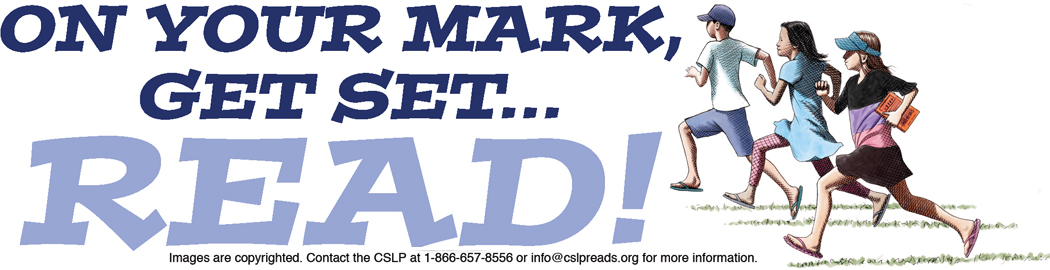 TUESDAYS, JUNE 7, 14, 21 & JULY 12, 19, & 26Choice of session time: 2:00-3:00 or 5:30 to 6:30 For Preschool through 6th GradeFun activities, special guests, prizes and awards! 
It’s free; sponsored by the Friends of the Piedmont Valley LibraryDonations of prizes and snacks are welcome!Complete one registration per family. Please return form by June 1, but late registrations will be accepted.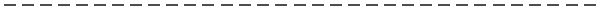 Piedmont Valley Library 2016 Summer Reading Program RegistrationNAME(S) & AGE(S) of CHILD(REN): __________________________________________________________________________________________________________________________________________________________PARENT/GUARDIAN (print name)__________________________________FULL ADDRESS:_______________________________________________PHONE:______________________________EMAIL: ____________________________________________Please note: All children under ten must be accompanied by an adult.Children must be picked up no later than 7 PM when the library closes.Your signature authorizes the use of your child’s photo on the library’s website, facebook,the newspaper or shared with the state library.Parent/Guardian Signature ________________________________________Older children & adults are needed to volunteer; check box if you’d like to be contacted